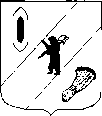 АДМИНИСТРАЦИЯ  ГАВРИЛОВ-ЯМСКОГОМУНИЦИПАЛЬНОГО  РАЙОНАПОСТАНОВЛЕНИЕ14.02.2022 № 100О внесении изменений в постановление Администрации Гаврилов-Ямского муниципального района от 10.08.2020 №610В связи с постановкой на кадастровый учёт и регистрацией права муниципальной собственности на автомобильные дороги общего пользования местного значения Гаврилов-Ямского муниципального района, руководствуясь частью 10 статьи 5 и частью 10 статьи 6 Федерального закона от 08.11.2007 № 257-ФЗ «Об автомобильных дорогах и о дорожной деятельности в Российской Федерации и о внесении изменений в отдельные законодательные акты Российской Федерации», статьями 26, 31 и 41  Устава Гаврилов-Ямского муниципального района Ярославской области,АДМИНИСТРАЦИЯ МУНИЦИПАЛЬНОГО РАЙОНА ПОСТАНОВЛЯЕТ:1. Внести изменения в перечень автомобильных дорог общего пользования местного значения Гаврилов-Ямского муниципального района, утверждённый постановлением Администрации Гаврилов-Ямского муниципального района от 10.08.2020 № 610 «Об утверждении  перечня автомобильных дорог общего пользования местного значения Гаврилов-Ямского муниципального района»:1.1. Строки 1.13, 1.23, 4.38 Перечня изложить в следующей редакции:1.2. Количество и протяжённость автомобильных дорог общего пользования местного значения Гаврилов-Ямского муниципального района изложить в следующей редакции:2. Управлению по архитектуре, градостроительству, имущественным и земельным отношениям Администрации Гаврилов-Ямского муниципального района (начальник Василевская В.В.) внести изменения в реестр имущества казны Гаврилов-Ямского муниципального района в соответствии с пунктом 1 постановления.3. Управлению ЖКХ, капитального строительства и природопользования Администрации Гаврилов-Ямского муниципального района (начальник Соломатин И.В.) внести изменения в форму официального федерального статистического наблюдения N 3-ДГ (МО) «Сведения об автомобильных дорогах общего пользования местного значения и искусственных сооружениях на них» в соответствии с пунктом 1 постановления.4. Контроль за исполнением постановления возложить на заместителя Главы Администрации Гаврилов-Ямского муниципального района Таганова В.Н.5. Постановление опубликовать в районной массовой газете «Гаврилов-Ямский вестник» и разместить на официальном сайте Администрации Гаврилов-Ямского муниципального района.6. Постановление вступает в силу с момента официального опубликования.И.о. Главы Администрациимуниципального района                                                       		А.А.Забаев1.13а/д «Плещеево-Романцево» - д.Кощеево»1,29878-212 ОП МР 1-014(76:04:000000:1876)1.23а/д «Гагарино – д.Ханькино» 1,58578-212 ОП МР 1-026(76:04:082501:1173)4.38а/д «д.Голузиново – д.Овинищи»   0,27978-212 ОП МР 4-039 (76:04:052701:724)Итого:Итого:Итого:Количество дорог, ед.Количество дорог, ед.Протяжённость, км-  в границах Великосельского сельского поселения3950,947-в границах Заячье-Холмского сельского поселения3264,746-в границах Митинского сельского поселения3343,969 -в границах Шопшинского сельского поселения3845,861В целом по Гаврилов-Ямскому району:142205,523